              Главное управление МЧС России по г. Москве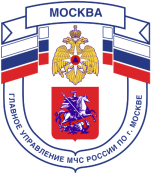 Управление по Новомосковскому и Троицкому АО1 региональный отдел надзорной деятельности142784, г. Москва, пос. Московский, д. Румянцево, стр.2, подъезд 16В, тел.+7(495)240-52-46,email:unitao.1rond@yandex.ruПАМЯТКАОсобенности пожарной сигнализации  Пожарная сигнализация служит для своевременного оповещения о возникновении пожара или предпожарной ситуации (задымление, наличие газа, увеличение температуры). Ее использование помогает принимать оперативные меры по устранению возгорания или его предупреждению, что в конечном итоге позволяет сохранить имущество, а порой и жизнь. Сегодня в целях обеспечения безопасности она устанавливается практически во всех организациях, на предприятиях, складах, в квартирах и загородных домах – как автономно, так и в комплексе с охранной сигнализацией.   Монтаж пожарной сигнализации, как правило, начинается с установки оповещательных приборов – первичных средств обнаружения пожара. Пожарные извещатели могут быть пассивные (реагируют на тревожный сигнал, который создается в случае пожара) и активные (вырабатывают сигнал и реагируют на изменение его параметров); звуковые и световые. Кроме того, они различаются по таким характеристикам, как способ передачи информации, источник электропитания, условия эксплуатации, вид чувствительного элемента.   Пожарная сигнализация на объектах с потенциально высокой вероятностью возникновения пожара может включать системы пожаротушения, которые позволяют начать ликвидацию пожара сразу после оповещения о его возникновении, и до прибытия пожарной бригады частично или полностью устранить очаг возгорания. Современные охранно-пожарные системы представляют собой сложные системы контроля и управления различными средствами сигнализации, они проектируются с применением компьютерных технологий и современных программно-аппаратных средств. Такие системы представляют собой комплекс технических средств, состоящий из устройств по обнаружению, сбору, описанию и обработке информации о факте и месте возникновения проблемы  и передаче информации на устройство управления системой. Единый телефон вызова пожарных и спасателей –101, 01Порядок вызова пожарных и спасателей с операторов сотовой связиБилайн, Мегафон и МТС-112; Скайлинк-01Единый телефон доверия ГУ МЧС России по г. Москве:+7(495) 637-22-22,mchs.qov.ru – официальный интернет сайт МЧС России